
British Showjumping Norfolk Area (28) Ball, 18th November, 2017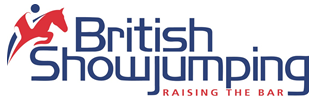 Dear Norfolk Member This year’s Norfolk Area 28 Ball will be held on Saturday 18 November at Marriott Sprowston Manor in the Norfolk Suite Marquee. Tickets are available at £38 each, payment can be made by cash, bank transfer to sort code: 30-92-88, account number: 00895731 or cheque, payable to BSJA Area 28. Payment and booking forms must be sent, emailed or given to us no later than Friday 20 October. Any bookings after this date will not be accepted. To avoid any confusion when booking a table please could one person pay the full amount and list all guests included on the table.Dress code is dinner suit and evening dress. The bar will be open from 7.00pm for a 7.30pm sit down meal. This year the band, HARLEY STREET will be providing the entertainment.  Mark Raines Photography will be in attendance.  A raffle will be held on the night to raise money for our allocated charities. Carriages at 1.00am. The set 3 course meal is as follows: Leek and potato soup, herb roasted; Corn fed chicken, ratatouille vegetables, stacked potatoes and smoked paprika tomato sauce; Warm Treacle Tart  & Toffee Cream Sauce,  Or a Vegetarian Option: Wild mushroom halloumi spinach and pine nut puff pillow. The hotel are offering drinks packages which need to be pre-booked with the hotel. If anyone requires a room or a drinks package please contact the hotel on 01603 410871.  Any other dietary requirements or allergies please contact Lizzy or Leanne.Kind Regards,Leanne Holmes – 07920 011628 and Lizzy Gray - 07941 207420,email:  leanne.jackson@aviform.co.uk                                                                                        ---------------------------------------------------------------------------------------------- BOOKING FORM (To be received by Friday 20th October)Name:....................................................................................................................................................Address:..............................................................................................................................................................................................................................................................................Tel:............................Number of Guests…………@£38 = £…………    (Total Due)                 Number of Vegetarian Meals…....... All Guests’ Names:   ……………………………………………………………………………………......................................................................................................................................................................................................…………………………………………………………………………………………………………………………………………………………Method of Payment:   Cash,  Cheque,  Bank Transfer (tick method, enclose cash or cheques with form) Please send to: Leanne Holmes, 41 Mill Street, Mattishall, Dereham, NR20 3QQemail:  leanne.jackson@aviform.co.uk     Conditions of booking:Area 28 Committee reserves the right not to accept application forms to attend the BallPerson booking agrees to accept responsibility for the behaviour of their guests.The cost of any damages caused by attendees will be recharged to those persons found responsible.